МЕСТНАЯ АДМИНИСТРАЦИЯ СЕЛЬСКОГО ПОСЕЛЕНИЯ ЕРОККО ЛЕСКЕНСКОГО                                МУНИЦИПАЛЬНОГО РАЙОНА КАБАРДИНО-БАЛКАРСКОЙ РЕСПУБЛИКИПОСТАНОВЛЕНИЕ №4УНАФЭ №4БЕГИМ №414.02.2022г.                                                                                             с.п.ЕроккоО создании комиссии по проведению осмотра здания, сооружения или объекта незавершенного строительства при проведении мероприятий по выявлению правообладателей ранее учтенных объектов недвижимости на территории сельского поселения Ерокко 	В рамках проведения мероприятий по подготовке к реализации Федерального закона № 518 от 30.12.2020 г., в соответствии с пунктом 26 части 1 статьи 16 Федерального закона от 06 октября 2003 года № 131-ФЗ «Об общих принципах организации местного самоуправления», с пунктом 5 части 6 статьи 69.1 Федерального закона от 13 июля 2015 г. № 218-ФЗ «О государственной регистрации недвижимости», Федеральным законом от 25 октября 2001 года № 137-ФЗ «О введении в действие Земельного кодекса Российской Федерации», Приказом Федеральной службы государственной регистрации, кадастра и картографии от 28 апреля 2021 г. № П/0179 «Об установлении порядка проведения осмотра здания, сооружения или объекта незавершенного строительства при проведении мероприятий по выявлению правообладателей ранее учтенных объектов недвижимости, формы акта осмотра здания, сооружения или объекта незавершенного строительства при выявлении правообладателей ранее учтенных объектов недвижимости», руководствуясь Уставом сельского поселения  Ерокко, местная администрация сельского поселения  Ерокко постановляет:1.Создать комиссию по проведению осмотра здания, сооружения или объекта незавершенного строительства при проведении мероприятий по выявлению правообладателей ранее учтенных объектов недвижимости на территории сельского поселения Ерокко (далее - комиссия).2.Утвердить Положение комиссии по проведению осмотра здания, сооружения или объекта незавершенного строительства при проведении мероприятий по выявлению правообладателей ранее учтенных объектов недвижимости на территории сельского поселения Ерокко (Приложение №1).3.Утвердить состав комиссии по проведению осмотра здания, сооружения или объекта незавершенного строительства при проведении мероприятий по выявлению правообладателей ранее учтенных объектов недвижимости на территории сельского поселения Ерокко (Приложение №2).5. Разместить настоящее постановление на официальном сайте сельского поселения Ерокко в сети Интернет.4.Контроль за исполнением настоящего постановления оставляю за собой.Глава местной администрациисельского поселения Ерокко                                            А.А.БекалдиевПриложение №1к постановлению администрации сельского поселения Ерокко от 14.02.2022 №4ПОЛОЖЕНИЕ комиссии по проведению осмотра здания, сооружения или объекта незавершенного строительства при проведении мероприятий по выявлению правообладателей ранее учтенных объектов недвижимости на территории сельского поселения Ерокко1.ОБЩИЕ ПОЛОЖЕНИЯ1.1. Настоящее Положение устанавливает порядок проведения осмотра здания, сооружения или объекта незавершенного строительства при проведении мероприятий по выявлению правообладателей ранее учтенных объектов недвижимости на территории сельского поселения Ерокко.1.2. Комиссия по проведению осмотра здания, сооружения или объекта незавершенного строительства при проведении мероприятий по выявлению правообладателей ранее учтенных объектов недвижимости на территории сельского поселения Ерокко (далее – комиссия) в своей деятельности руководствуется Земельным кодексом Российской Федерации, Федеральным законом от 13 июля 2015 г. № 218-ФЗ «О государственной регистрации недвижимости», Приказом Федеральной службы государственной регистрации, кадастра и картографии от 28 апреля 2021 г. № П/0179 «Об установлении порядка проведения осмотра здания, сооружения или объекта незавершенного строительства при проведении мероприятий по выявлению правообладателей ранее учтенных объектов недвижимости, формы акта осмотра здания, сооружения или объекта незавершенного строительства при выявлении правообладателей ранее учтенных объектов недвижимости», настоящим Положением.Заседание комиссии проводится по мере необходимости.ПОРЯДОК РАБОТЫ КОМИССИИ2.1. Администрация сельского поселения Ерокко размещает на официальном сайте и на информационных щитах в границах населенного пункта по месту расположения объектов недвижимости (в случае если объект недвижимости находится за пределами границ населенного пункта – на информационных щитах в границах муниципального образования по месту расположения объектов недвижимости) уведомление о проведении осмотра (осмотров) объекта (объектов) недвижимости с указанием даты проведения осмотра (осмотров) и периода времени, в течение которого будет проводиться такой осмотр. Указанное уведомление может также быть размещено или опубликовано в иных источниках или средствах массовой информации. 2.2. В отношении ранее учтенных зданий, сооружений, объектов незавершенного строительства в указанную в уведомлении дату комиссия проводит визуальный осмотр либо осмотр с использованием технических средств для дистанционного зондирования Земли (с применением беспилотных летательных аппаратов или иных подобных средств).2.3. В ходе проведения осмотра осуществляется фотофиксация объекта(ов) недвижимости с указанием места и даты съемки. Материалы фотофиксации прилагаются к Акту осмотра.2.4. В результате осмотра оформляется Акт осмотра (Приложение № 1), подписанный членами комиссии. В Акте осмотра комиссией указываются:1)  дата и время проведения осмотра;2) вид объекта недвижимости, его кадастровый номер и (или) иной государственный учетный номер (при наличии), адрес (при наличии) или местоположение (при отсутствии адреса);3) кадастровый номер (при наличии) либо адрес или местоположение земельного участка, на котором расположен ранее учтенный объект недвижимости;4) наименование уполномоченного органа;5) последовательно, начиная с председателя комиссии, состав комиссии, производившей осмотр (фамилия, имя, отчество, должность каждого члена комиссии (при наличии);6) сведения о присутствии на момент осмотра объекта недвижимости лица, права которого на такой объект недвижимости подтверждаются правоустанавливающими или правоудостоверяющими документами, оформленными до дня вступления в силу Федерального закона от 21 июля 1997 г. N 122-ФЗ "О государственной регистрации прав на недвижимое имущество и сделок с ним", с указанием слов соответственно "в присутствии" или "в отсутствие"; 7) сведения о применении при проведении осмотра технических средств;8) сведения о существовании объекта недвижимости на момент его осмотра посредством указания слов соответственно "существует" или "прекратил существование".2.5. Акт осмотра составляется в форме электронного документа в соответствии с установленными на основании пункта 2 части 1, части 11 статьи 18 Федерального закона N 218-ФЗ требованиями к формату заявления о государственном кадастровом учете недвижимого имущества и (или) государственной регистрации прав на недвижимое имущество и представляемых с ним документов в электронной форме либо на бумажном носителе. Акт осмотра, составленный в электронной форме, подписывается усиленными квалифицированными электронными подписями членов комиссии.ПОРЯДОК ОБЖАЛОВАНИЯ ДЕЙСТВИЙ КОМИССИИ3.1. Обжалование действий (бездействий), а также решения комиссии по проведению осмотра здания, сооружения или объекта незавершенного строительства при проведении мероприятий по выявлению правообладателей ранее учтенных объектов недвижимости на территории сельского поселения Ерокко проводится в установленном законом порядке.                                                                Приложение № 1                                                         к Положению  комиссии по проведению                                                            осмотра здания, сооружения или объекта                                                            незавершенного строительства при                                                         проведении мероприятий по выявлению                                                         правообладателей ранее учтенных                                                        объектов недвижимости на территории                                                                     сельского поселения Ерокко                                                                   от 14.02.2022 №4АКТ ОСМОТРАздания, сооружения или объекта незавершенного строительства при выявлении правообладателей ранее учтенных объектов недвижимости«___»_________20___г.                                                           №______________Настоящий акт составлен в результате проведенного ____________________________________________________________________________________(указываются дата и время осмотра (число и месяц, год, минуты, часы)осмотра объекта недвижимости ______________________________________       (указывается вид объекта недвижимости: здание, сооружение, объект незавершенного строительства)кадастровый (или иной государственный учетный) номер __________________________________________________________________________________(указывается при наличии кадастровый номер или иной государственный учетный номер (например, инвентарный) объекта недвижимостирасположенного ___________________________________________________                      указывается адрес объекта недвижимости (при наличии) либо местоположение (при отсутствии адреса)на земельном участке с кадастровым номером__________________________                                                                                                            (при наличии)расположенном ____________________________________________________                                              (указывается адрес или местоположение земельного участка комиссией)комисссией_______________________________________________________________________________(указывается наименование органа исполнительной власти субъектаРоссийской Федерации — города федерального значения Москвы,Санкт-Петербурга или Севастополя, органа местного самоуправления,уполномоченного на проведение мероприятий по выявлениюправообладателей ранее учтенных объектов недвижимости)в составе: _________________________________________________________(приводится состав комиссии (фамилия, имя, отчество, должность____________________________________________________________________________________________(каждого члена комиссии (при наличии))______________________________________________________________________, лица, выявленного в качестве  указать нужное: «в присутствии» или «в отсутствие»правообладателя указанного ранее учтенного объекта недвижимости.При осмотре осуществлена фотофиксация объекта недвижимости. Материалы фотофиксации прилагаются.Осмотр проведен _____________________________________________.                                          (указать нужное: «в форме визуального осмотра»)В результате проведенного осмотра установлено, что ранее учтенный объект недвижимости _____________________________________________________(указать нужное: существует, прекратил существование)Председатель комиссии:____________________                                                   ___________________       (подпись)                                                                                                  (Ф.И.О)Члены комиссии:______________                                                               ____________________               (подпись)                                                                                                  (Ф.И.О)______________                                                               ____________________                   (подпись)                                                                                                  (Ф.И.О)______________                                                               ____________________       (подпись)                                                                                                 (Ф.И.О)Приложение №2                                                                                                                  УТВЕРЖДЕН                                                                                               постановлением администрации                                                                                                     сельского поселения Ерокко                                                                                                                                  от 14.02.2022 №4 СОСТАВКомиссии по проведению осмотра здания, сооружения или объекта незавершенного строительства при проведении мероприятий по выявлению правообладателей ранее учтенных объектов недвижимости на территории сельского поселения Ерокко.Председатель комиссии: А.А.Бекалдиев, глава сельского поселения с.п.ЕроккоЧлены комиссии:М.Ю.Битохова – бухгалтер местной администрации с.п. Ерокко;А.Х.Балкаров – инженер местной администрации с.п.Ерокко;О.Б.Закуева – депутат СМС с.п.Ерокко.КЪЭБЭРДЭЙ-БАЛЪКЪЭР РЕСПУБЛИКЭМ И ЛЭСКЭН МУНИЦИПАЛЬНЭ КУЕЙМ ЩЫЩ ЕРОКЪУЭ КЪУАЖЭМ И ЩIЫПIЭ АДМИНИСТРАЦЭКЪАБАРТЫ-МАЛКЪАР РЕСПУБЛИКАНЫ ЛЕСКЕН МУНИЦИПАЛЬНЫЙ РАЙОНУНУ ЕРОККО ЭЛ ПОСЕЛЕНИЯСЫНЫ ЖЕР-ЖЕРЛИ АДМИНИСТРАЦИЯСЫ361370, КБР, Лескенский муниципальный район,                                      с.п. Ерокко, ул. Масаева, 55  www.adm-erokko.ru                                                                                         тел./факс. 8(86639) 9-91-33                        e-mail: erokko@kbr.ru                                                                                                                                                                            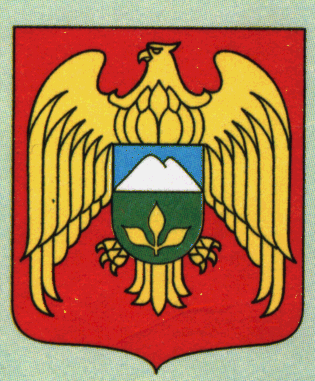 